.Intro: 32 - Sequence: 32-36-36-36-32-36-36-32-36Section 1 : Rock back - Recover - Chase - Sailor Step, Behind - Side - CrossSection 2 : Turn ¼ L Lock Shuffle, Botafogo, Pivot ¼ LSection 3 : Cross Rock, Recover, Side Rock, Recover, Cross Shuffle, Syncopated Rocking Chair, Turn ½ L Step Lock StepSection 4 : Skate, Lock Shuffle, Rock, Forward, Recover, Pivot ¼ L, Side - DragSection 5 : Sway, Kick Ball ChangeEnjoy the DanceContacts: -cahayamega100@gmail.comanggiaridjal@yahoo.comRintik Hujan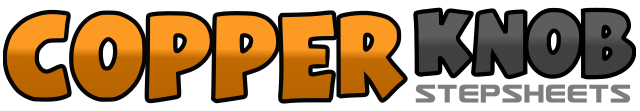 .......Count:36Wall:4Level:Improver.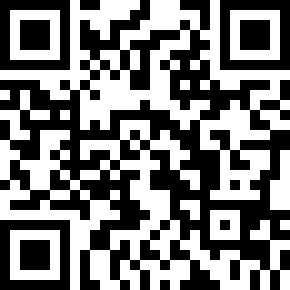 Choreographer:Cahaya Mega (INA) & Anggia Ridjal (INA) - July 2021Cahaya Mega (INA) & Anggia Ridjal (INA) - July 2021Cahaya Mega (INA) & Anggia Ridjal (INA) - July 2021Cahaya Mega (INA) & Anggia Ridjal (INA) - July 2021Cahaya Mega (INA) & Anggia Ridjal (INA) - July 2021.Music:Rintik Hujan - PaquitaRintik Hujan - PaquitaRintik Hujan - PaquitaRintik Hujan - PaquitaRintik Hujan - Paquita........1 2Rock RF Back, Recover onto LF3&4Step RF to R, Step LF Beside RF, Step RF to R5&6Cross LF Behind RF, Step RF to R, Step LF to L7&8Cross RF Behind LF, Step LF to L, Cross RF Over LF1&2Turn ¼ L Stepping LF Fwd, Lock RF Behind LF, Step LF Fwd (09.00)3&4Cross RF Over LF, Rock L Ball to L, Recover onto RF5&6Cross LF Over Rf, Rock R Ball to R, Recover onto L7 8Step RF Fwd, Turn ¼ L Weight on LF (06.00)1&2&Cross Rock RF Over LF, Recover onto LF, Rock RF to R, Recover onto LF3&4Cross RF Over LF, Step LF to L, Cross RF Over LF5&6&Step LF Fwd, Recover RF, Step LF Back, Recover onto RF7&8Turn ¼ L Steppling LF Fwd, Lock RF Behind LF, Turn ¼ L Stepping LF Fwd (12.00)1 2Skate RF Fwd, Skate LF Fwd3&4Step RF Fwd, Lock LF Behind RF, Step RF Fwd5 6Rock Fwd LF, Recover RF7 8Turn ¼ L Stepping LF to L, Drag RF Next to LF (09.00)1 2Sway R, Sway L3&4Kick RF Fwd, Rock Back on Ball of RF, Recover onto LF